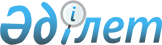 Маңғыстау облыстық мәслихатының шешімінің және шешімнің құрылымдық элементінің күші жойылды деп тану туралыМаңғыстау облыстық мәслихатының 2023 жылғы 25 мамырдағы № 3/34 шешімі. Маңғыстау облысы Әділет департаментінде 2023 жылғы 30 мамырда № 4569-12 болып тіркелді
      Қазақстан Республикасының "Құқықтық актілер туралы" Заңының 27 бабына сәйкес, Маңғыстау облыстық мәслихаты ШЕШТІ:
      1. Маңғыстау облыстық мәслихатының келесі шешімінің және шешімнің құрылымдық элементінің күші жойылды деп танылсын:
      1) 2015 жылғы 21 мамырдағы №25/388 "Ақтау қаласы және Өмірзақ ауылы аумағында жануарларды асырау Қағидаларын бекіту туралы" шешімі (Нормативтік құқықтық актілерді мемлекеттік тіркеу тізілімінде №2748 болып тіркелген);
      2) 2017 жылғы 29 қыркүйектегі №13/159 "Облыстық мәслихаттың кейбір шешімдеріне өзгерістер енгізу туралы" шешіміне қосымшаның 5 тармағы (Нормативтік құқықтық актілерді мемлекеттік тіркеу тізілімінде №3438 болып тіркелген).
      2. Осы шешім оның алғашқы ресми жарияланған күнінен кейін күнтізбелік он күн өткен соң қолданысқа енгізіледі. 
					© 2012. Қазақстан Республикасы Әділет министрлігінің «Қазақстан Республикасының Заңнама және құқықтық ақпарат институты» ШЖҚ РМК
				
      Маңғыстау облыстық  мәслихатының төрағасы 

Ж. Матаев
